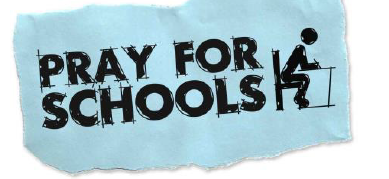 Prayer Diary Week 1 7 Thank God for the thousands of groups and individuals who pray regularly for schools. Pray for encouragement not to give up but keep believing for the answers to their prayers. 8 Ask God to bring about significant conversations and connections between Christians during Pray for Schools Fortnight events that will inspire them to continue to pray together for local schools. 9 Pray for renewed encouragement for parents, teachers and other staff, schools workers, students and others as they pray and practically engage with the schools in their area. 10 Ask God to help all who are preparing for important exams. Pray they will be able to concentrate on revision, retain information, stay healthy and keep alert so they can do their best and gain the results they deserve. 11 Pray for Head Teachers and others in senior leadership roles; that God would grant them wisdom and discernment as they make important decisions and undertake challenging tasks. 12 Pray that the children will be taught about the gospel – in assemblies, RE lessons, from visiting local church ministers, schools workers and others.. 13 Give thanks for the contribution of church and to the education of so many children in the UK. Pray that they will continue to be free to share their Christian beliefs especially in the light of Government concerns about extremism.14 Ask God to raise up many people who can be a positive influence; through serving as School Governors, on fundraising and other committees, volunteering in the classroom and blessing their local schools in other practical ways.Week 2 15 Remember everyone who works in schools: teachers and those looking after the building and grounds, providing administrative support, supervising children at lunchtimes and giving other support. 16 Pray for Education Secretary Justine Greening MP and her team - that God would grant them insight and wisdom in their dealings with teachers, parents, local authorities and other agencies concerned with the nation’s children. 17 Pray for the growing numbers of children and young people affected by bullying; whether face to face or online. Pray for those who help them to cope with the mental health issues and other problems caused by this abuse. 18 Remember teachers and other support staff working with children who have special needs. Pray that they will receive grace and patience from God and find joy in all they do. 19 Ask God to grant wisdom to those responsible nationally for the education budget who are having to make very difficult decisions to cut funding. Pray for fairness and the ability to use the money available wisely. 20 Pray about the plans for Relationship and Sex Education; that Governors and parents will not be required to accept material they believe is unsuitable for their children. 21 Ask God to bring increasing numbers of good people into the teaching profession, especially in areas such as maths and science where there are serious shortages.Give heart-felt thanks for this fortnight of prayer and keep praying!! Amen